   St Barbara’s Primary School     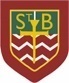 Remember any work you wish to upload should be done so under your class name and if you would like to share any videos or pictures of you completing any of the tasks you have been set you can do so via Twitter. Have fun, work hard and if you need anything you can contact me by email; gw13mceleneylauren@glow.sch.ukMiss McEleney Curricular Areas Primary 1 Suggested Daily Learning ActivitiesMonday 18th May 2020LiteracyThis week your new phoneme is ee (see). Listen to the phonics video to help you learn more about this sound. Once you have watched the video practise saying the sound.Go on an ee sound hunt with Geraldine the Giraffe. Then see if you can do the same, look around your house to see if you can spot anything that has the ee sound. Remember the ee sound might be in the middle or at the end of the word.ee words- Try to think of 5 words that have the ee sound in them, like tree. Say the words out loud to your mum and dad. Can you spell them out loud by sounding out each letter as in f-ee-t= feet.ee worksheet- Complete one of the ee worksheets in your jotter.Reading- Please read the book I have assigned you on Scholastic Learning Zone. Discuss:Who is in the story?When did the story take place?What happened at the beginning, middle and end of the story?Where did the story take place?MathsSumdog’s North Lanarkshire’s Maths contest continues until Thursday night. So far 8 people in our class have joined in, we only need 2 more children to play to qualify for the contest. Today I would like you to begin your Maths work by logging onto Sumdog and taking part in the contest. Let’s get Primary 1b onto that live leader board! You can do it boys and girls.Today we will also be continuing to work on your subtraction skills. Join in with Jack Hartmann’s Subtraction Action song. Subtraction Number Bonds Challenges- Choose a challenge to complete in your jotter.HWBPlease have a look at our class Glow page for today’s Health and Wellbeing activities.R.EPlease have a look at our class Glow page for today’s R.E activities.Optional tasksIf you wish to complete more tasks please select one or two tasks from your new Early level grid for May.